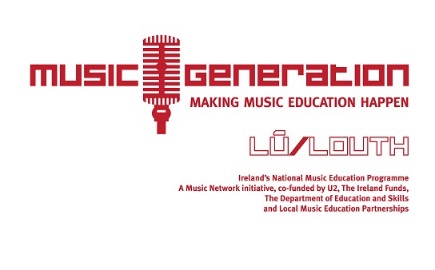 IMPORTANT NEWS! SCHOOLS TRAD ORCHESTRANEXT GATHERING EASTER HOLIDAYSLAST CHANCE TO JOIN.....We were delighted to see so many of you at our last Louth Schools Trad Orchestra collective rehearsal in February. We had a great day working with you all and we are really looking forward to working with you all again.  Our next rehearsals will take placeon Tuesday 16 April (11-2pm) and Wednesday 17 April (1-4pm). TheRehearsal venue is Wellington Hall, St Mary's Rd, Dundalk. The rehearsals will once again focus on getting ready to perform on the outdoor Gig Rig Stage at Fleadh 2019 in Drogheda.  The good news is that registration is still open for anyone who has reached the minimum level of playing experience and wants to join!  (Before registering, please make sure you check with your Music Generation tutor first that he/she thinks you are ready). Participationin the orchestra is free of charge. As last year,we will be arranging a three-dayrehearsalduring the summer holidays  (the dates are 30, 31 July and 1 August, times to be arranged) with the final rehearsal and performance taking place on the week of Fleadh 12-17 August in Drogheda (dates/times to be arranged).Please note, to ensure that we sound amazing, we require members to be fully committed to the project and to prioritise attendance atALL rehearsals.  We would be grateful if existing and new members could complete the form enclosed and return to your School Office no later than Tuesday 9 April 2019. We look forward to seeing everyone! Best regards Gemma MurrayCoordinatorMusic Generation Louth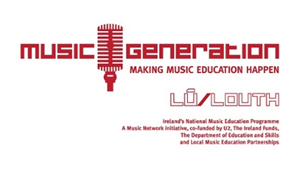 			Registration FormMGL SCHOOLS TRAD ORCHESTRA REGISTRATION 2019Please return to your school officeby Tuesday 9 April 2019Child’s Name: 		_________________________________ Child's Date of Birth:	________________________________Details of any allergies, medical conditions, special needs:________________________________________________________________________________________________________________________________________________________________________________________________________________________________________Name of School:		________________________________Instrument: 		_________________________________Parent’s/Guardian’s Name:		_________________________________Parent’s/Guardian’s Mobile Tel No: _________________________________Parent/Guardian’sEmail address: _________________________________Please Tick as Appropriate:I hereby give permission for my child to be photographed/recorded during workshops/performanceswith the understanding that photographs/recordings may be used byMusic GenerationLouthand its funders Music Generation NDO, Department of Education and Skills, LMETBandCreate Louth for promotional purposes on Social Media and in the National and Local Press.I hereby do notgive permission for my child to be photographed/recorded.The information requested from you on this form will be used in relation to Music Generation Louth's Schools Trad Orchestra during 2019.  This data will not be shared with anyone else outside Music Generation Louth without your permission and will be retained as long as you are a student of Music Generation Louth. Music Generation Louth may wish to contact you by text message, email, mobile, landline or in person with information about other activities and events which may be of interest to you.  If you do not wish to receive this information please tick this box. Sign me up to the Music Generation Louth Newsletter Signature of Parent/Guardian___________________________________________Please print name		___________________________________________2